07/08 RM 03707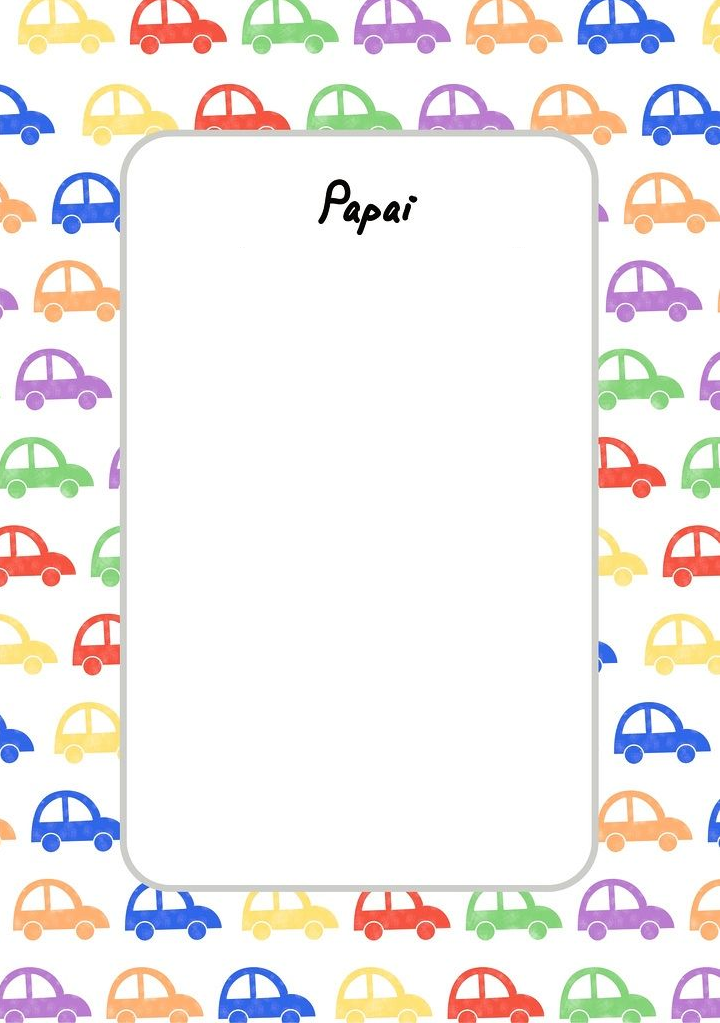 